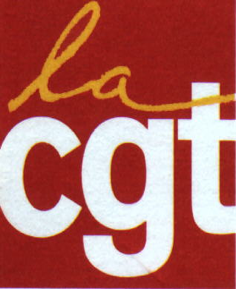 La CGT écoute et entend En majeur : des fins de mois toujours plus tôt dans le moisUne société qui n’offre pas de perspectives à ceux qui produisent les richesses par leur travail, ni à la jeunesse pas plus qu’aux retraités, est une société sans avenir.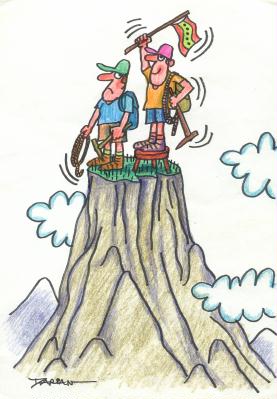 Le gouvernement joue avec le feu en banalisant les revendications, en ignorant les organisations syndicales. Pire, le président de la république, ses ministres sont régulièrement méprisants vis-à-vis des citoyens au travers de « petites phrases ». Cette politique lui revient en boomerang en plein visage. La responsabilité du gouvernement est énorme. Le surnom de président des riches est bien justifié. À force de tirer sur la ficelle, les premiers de cordée seront bien seuls au sommet. Agissons Urgence, salaires, emplois et justice socialeNe pas laisser dévoyer la colère, tous ensemble …   Le gouvernement instrumentalise les enjeux environnementaux, alors que rien ne se fera si on ne prend pas en compte le lien unissant cause sociale et cause écologique. Nous refusons cette nouvelle division orchestrée par l’Élysée entre les citoyens qui seraient responsables en matière environnementale et les autres. A La CGT, nous refusons de mêler nos voix avec ceux, comme le Patronat, qui font volontairement l’amalgame entre taxes et cotisations sociales. Dans cette période de clair-obscur où peuvent surgir les monstres, la CGT appelle les citoyens à ne pas laisser dévoyer leur colère par ceux distillant des idées xénophobes, racistes, homophobes. C’est bien tous ensemble que nous pourrons infléchir la politique du Président des riches.La CGT toujours au service des salariés, des citoyens Pour un monde de progrès et de justice sociale ! Le 1er décembre 2018,Le Collectif CGT du Crédit Agricole appelle à la grèvetous les salariés du Crédit Agricole, et tous les citoyens, les salariés actifs et retraitésà se joindre aux manifestations des privés d’emploipour exiger des réponses immédiates et précisesde la part du gouvernement et du patronat.BULLETIN D’ADHESIONJe souhaite défendre mes intérêts : protéger mon emploi, favoriser l’évolutionde ma qualification, de mon salaire et améliorer mes conditions de travail,mes conditions de vie et celles de ma famille.Je ne reste pas seul et isolé, je rejoins la CGT :Nom : __________________ Prénom : __________________Caisse Régionale ou entité : _________________________Service / Unité : ____________________________________Tel : ________________________________________________Ad mail :______________________@_____________________Bulletin à remettre à vos élu-e-s et délégué-e-s CGT de proximité ou aux contacts bas de page